ПРОЕКТ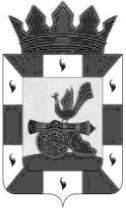 АДМИНИСТРАЦИЯ МУНИЦИПАЛЬНОГО ОБРАЗОВАНИЯ «СМОЛЕНСКИЙ РАЙОН» СМОЛЕНСКОЙ ОБЛАСТИП О С Т А Н О В Л Е Н И Еот ___________  № ____О внесении изменений в муниципальную программу «Развитие культуры на селе  на 2016 - 2019 годы» в муниципальном образовании «Смоленский район» Смоленской области, утвержденную постановлением Администрациимуниципального образования «Смоленский район» Смоленской области от 31.10.2016 № 1185         В соответствии со статьей 179 Бюджетного кодекса Российской Федерации, в целях повышения эффективности и рационального использования средств бюджета муниципального образования «Смоленский район» Смоленской области, учитывая необходимость областной поддержки развития культуры в муниципальном образовании «Смоленский район» Смоленской области, определения приоритетных направлений и разработки комплекса конкретных мероприятий развития отрасли на 2019 годАДМИНИСТРАЦИЯ МУНИЦИПАЛЬНОГО ОБРАЗОВАНИЯ «СМОЛЕНСКИЙ РАЙОН»  СМОЛЕНСКОЙ ОБЛАСТИ  ПОСТАНОВЛЯЕТ: Внести в муниципальную Программу «Развитие культуры на селе  на 2016 - 2019 годы» в муниципальном образовании «Смоленский район» Смоленской области, утвержденную постановлением Администрации муниципального образования «Смоленский район» Смоленской области от  31.10.2016   № 1185 (с изменениями от 15.06.2018 №806, от 05.09.2018 №1358, от 30.11.2018 №1880, от 28.12.2018 №2106) (далее - Программа) следующие изменения: Позицию «Объемы бюджетных ассигнований и источники финансирования Программы» Паспорта Программы изложить в следующей редакции: Раздел 6 программы изложить в следующей редакции: «6. Информация по ресурсному обеспечению муниципальной Программы.Объем финансирования мероприятий муниципальной Программы составляет на 2016 год - 56817,74 тыс. руб., на 2017 – 61455,11 тыс. руб., 2018 год - 71660239,56 тыс. руб. из них: федеральный бюджет - 1799,438,40 тыс. руб, областной бюджет 4081547,35 тыс. руб., муниципальный бюджет 65779253,81 тыс. руб, 2019 год – 81233826,29 тыс. руб. из них:  федеральный бюджет - 13511745,32 тыс. руб, областной бюджет 5936111,76 тыс. руб., муниципальный бюджет 61785969,21 тыс. руб. (Приложение №1). Предусмотрена возможность привлечения средств из внебюджетных источников, из других уровней бюджетной системы РФ. Объемы финансирования мероприятий из областного бюджета подлежат уточнению на каждый финансовый год.».Раздел 1 Перечня программных мероприятий муниципальной программы  изложить в следующей редакции:« I. Муниципальное бюджетное учреждение культуры клубного типа «Районный дом культуры» муниципального образования «Смоленский район» Смоленской области         1.4. Пункт 1 Раздела II  Перечня мероприятий муниципальной программы изложить в следующей редакции:        1.5. Пункт 16 раздела 2 Перечня мероприятий муниципальной программы  изложить в следующей редакции:        1.6. Позицию «Итого» раздела 2 Перечня программных мероприятий муниципальной программы изложить в следующей редакции:        1.7. Раздел «Итоговая сумма расходов муниципальной программы «Развитие культуры на селе на 2016-2019 годы» в муниципальном образовании «Смоленский район» Смоленской области» Перечня программных мероприятий муниципальной программы изложить в следующей редакции:2. Настоящее постановление вступает в силу после официального  опубликования в газете «Сельская правда». 3. Контроль за исполнением настоящего постановления возложить на исполняющего обязанности начальника отдела по культуре, туризму и спорту муниципального образования «Смоленский район» Смоленской области (С.А. Арбузова). Глава муниципального образования «Смоленский район» Смоленской области                            О.Н. ПавлюченковаОбъемы бюджетных ассигнований и источники финансирования ПрограммыФинансирование программы осуществляется из бюджета муниципального образования «Смоленский район»  Смоленской области, областного бюджета Смоленской области, Федерального бюджета и внебюджетных средств. Финансовые средства ежегодно уточняются и пересматриваются с учетом имеющихся возможностей (тыс. рублей)№Наименование мероприятия2016рублей2017рублей2018рублей2019рублей1234561Выплаты по заработной плате из них:176276801886162027595252,6237161601субсидия на обеспечение мер по повышению зарплаты работникам муниципальных организаций (учреждений) культуры,из них:--27138341,633675251областной бюджет--2711391,633342301местный бюджет--26950332952Услуги связи280000290000273692,413800003Коммунальные услуги856423091896509446303,4999339604Арендная плата за пользование имуществом3300003500004534003900005ТБО11100011600045661,691310006Прочие работы, услуги100000390000 584003,2210000066.1. Газификация--393060-66.2. Пошив костюмов 10000039000190943,221000007Прочие расходы450000500000160364,255600008Расходы на канцелярские товары22000024000022157,992800009Котельно-печное топливо3600038520383804530010Транспортные расходы в том числе:--85200-1010.1 Расходы на содержание транспортного средства100000---11Работы и услуги по содержанию имущества56320004352000223988841000001111.1.Капитальный ремонт кровли5520000480000287049,165000001111.2.Капитальный ремонт фасада и ремонт фойе 9500020900005000001111.3. Ремонт актовых залов  -47900005000001111.4.Косметические ремонты 656000479311,913000001111.5.Ремонт крыльца 1700026800001000001111.6.Услуги по ПБ, обработка противопожарной защитой379000191101,621000001111.7. Ремонт зрительного зала Гнездовского СДК--1178990-11из них: федеральный бюджет--1015463-11областной бюджет--151737-11муниципальный бюджет--11790-1111.8 Ремонт оборудования103435,311111.9. Ремонтные работы (текущий ремонт) зданий Сметанинского СДК и Талашкинского СДК210000011из них: федеральный бюджет180872011областной бюджет27028011муниципальный бюджет2100012Основные средства10500024010001350473,848214701212.1. Приобретение компьютерной техники и звукотехнической аппаратуры20000782000302151,752000001212.2. Приобретение мебели и замена оконных блоков11000001982003000001212.3.  Приобретение шкафов и огнетушителей.8500015400012400500001212.4. Прочие основные средства332652,092714701212.4. Укрепление материально технической базы:12.4.1. Районного дома культуры (Приобретение тканей и аксессуаров и пошив  16 костюмов. Приобретение экранов – 2 шт., приобретение видеопроектора. Приобретение микшерного пульта); 12.4.2. Сметанинского сельского дома культуры (Приобретение тканей и аксессуаров и пошив  15 костюмов); 12.4.3. Кощинского сельского дома культуры  (Приобретение тканей и аксессуаров и пошив  12 костюмов).12.4.4. Районного дома культуры (Приобретение ткани и пошив одежды сцены);12.4.5. Сметанинского сельского дома культуры (Приобретение костюмов Деда Мороза 1шт. и Снегурочки 1шт.) --50507027147012из них: федеральный бюджет--43500023357012областной бюджет--650003490012муниципальный бюджет--5070300013Материальные запасы-365000503264,623000001313.1. Приобретение металлических дверей -3650000-1313.2. Установка камер видеонаблюдений---3000001313.3. Приобретение прочих материальных запасов503264,6214Государственная поддержка муниципальных учреждений культуры, находящихся на территории сельских поселений Смоленской области --94338,75188674,2414из них: федеральный бюджет--81249,5616250014областной бюджет--12144,1924287,5014муниципальный бюджет--9451886,7415Строительство крытого павильона для проведения массовых мероприятий ---1360617515федеральный бюджет---1124550315областной бюджет---168036315местный бюджет---68030916Государственная поддержка лучших работников муниципальных учреждений культуры, находящихся на территории сельских поселений Смоленской области50795,4516из них: федеральный бюджет43750,0016областной бюджет6537,5016муниципальный бюджет507,95ИТОГО ИТОГО 335559103709379042892380,8654603534,69из них: федеральный бюджетиз них: федеральный бюджет--1531712,5613494043,00областной бюджетобластной бюджет--2522772,795350598,00местный бюджетместный бюджет--38837895,5135758893,6911. Выплаты по заработной плате из них:8286,608386,6010077,76449169,471субсидия на обеспечение мер по повышению зарплаты работникам муниципальных организаций (учреждений) культуры,из них:730,2584588,7461областной бюджет722,6084582,8701местный бюджет7,655,87616. Комплектование книжных фондов общедоступных библиотек муниципальных образований--21,42020551,6из них: федеральный бюджет--18,44317702,32областной бюджет--2,7572643,76муниципальный бюджет--0,220205,52ИТОГО 109163101117331012905010,9512752231,6из них: федеральный бюджет--267725,8417702,32областной бюджет--762614,56585513,76муниципальный бюджет--11874670,5512149015,52Года2016 год2017 год2018 год2019 годВсего из них:568177406145511071660239,5681233826,29федеральный бюджет--1799438,4013511745,32областной бюджет--4081547,355936111,76муниципальный бюджет--65779253,8161785969,21